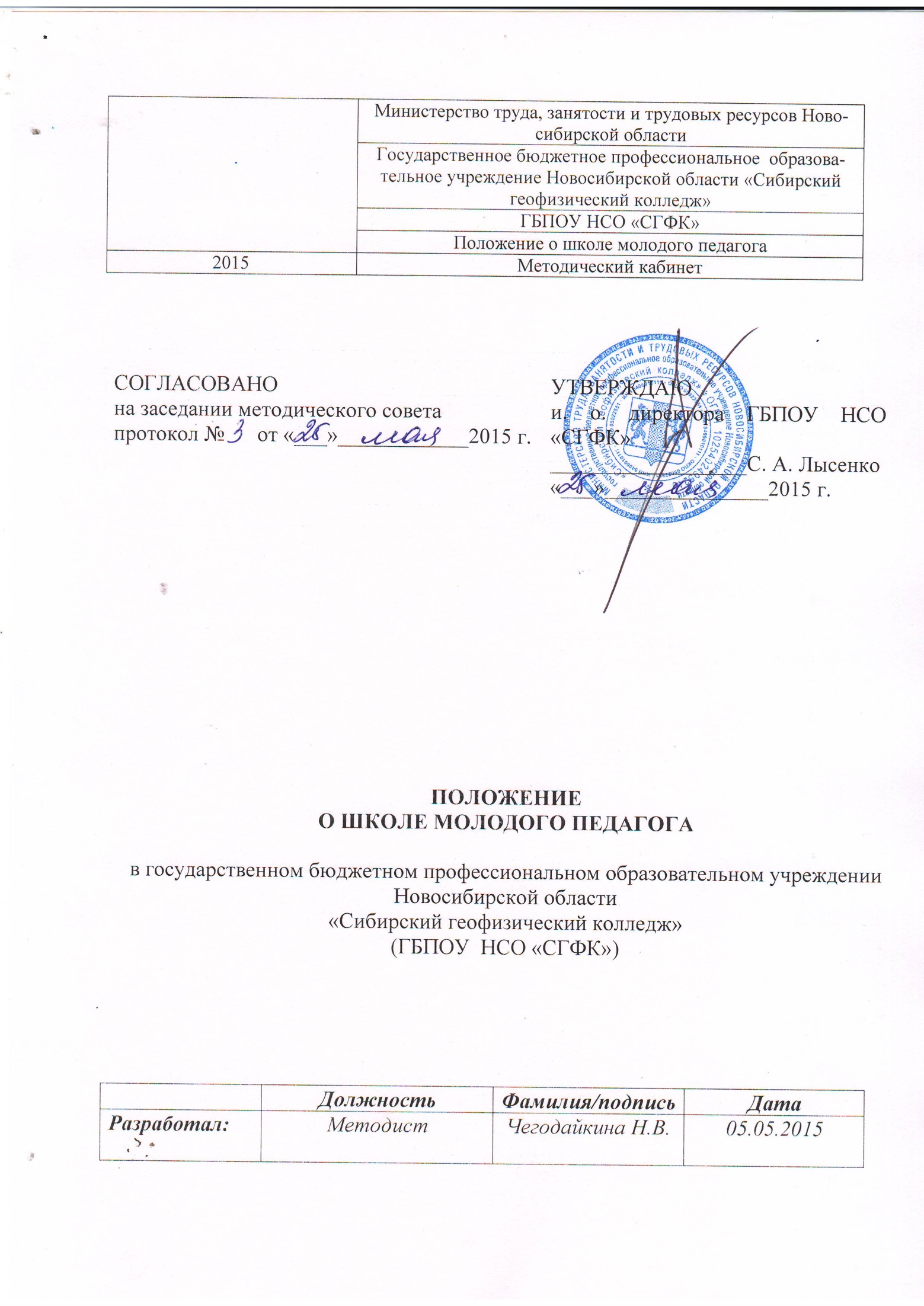 1. Общие положенияНастоящее Положение о Школе молодого педагога (далее – Положение) в государственном бюджетном профессиональном образовательном учреждении  Новосибирской области «Сибирский геофизический колледж» (далее – Учреждение) разработано в соответствии с Федеральным законом от 29.12.2012 № 273-ФЗ «Об образовании в Российской Федерации», Трудовым кодексом РФ, Приказом Министерства здравоохранения и социального развития РФ от 26 августа 2010 г. № 761 «Об утверждении Единого квалификационного справочника должностей руководителей, специалистов и служащих» (раздел «Квалификационные характеристики должностей работников образования»).Школа молодого педагога является составной частью методической службы, системы повышения квалификации молодых педагогов, имеющих стаж педагогической деятельности до 3-х лет или не работавших ранее в системе среднего профессионального образования. Школа молодого педагога (далее - Школа) это постоянно действующее профессиональное объединение преподавателей.2. Цель и задачи ШколыЦель: формирование у начинающих педагогов высокого уровня профессиональных компетенций, потребностей в постоянном саморазвитии и самосовершенствовании. Задачи:Обеспечение непрерывности профессионального образования молодого педагога, повышение его теоретико-методического уровня и квалификации. Способствовать формированию практических навыков работы с методической документацией, необходимых для педагогической работы по занимаемой должности.Обеспечить научно-методическую поддержку и помощь молодым педагогам во внедрении современных подходов и передовых педагогических технологий в образовательный процесс.Создание условий для наиболее полной реализации педагогом его профессиональных возможностей, создание различных «ситуаций успеха» для каждого молодого специалиста.Актуализация сильных сторон деятельности педагога, обучение уверенному преодолению проблемных ситуаций, возникающих в профессиональной деятельности; способствование формированию индивидуального стиля педагогической деятельности молодого специалиста.Выявление профессиональных, методических проблем в учебном процессе начинающих педагогов и содействие их разрешению.Пропагандирование педагогического мастерства опытных преподавателей и оказание помощи в совершенствовании знаний методики и педагогики.  Формирование навыков в проведении диагностики и самодиагностики.Обеспечить психологическую поддержку профессиональной и социальной адаптации начинающих специалистов.3. Организация работыШкола представляет собой форму повышения педагогической, научно-методической и психологической грамотности начинающих педагогов в формате обучающих семинаров на постоянной основе. Основные направления работы: основы работы с учебно-методической документацией; основы методической работы; основы работы заведующего учебным кабинетом; психогигиена труда педагога. Работа Школы проводится по плану, утвержденному Методическим советом колледжа. Формы работы: беседы;лекции;семинары-практикумы; индивидуальные и групповые консультации с методистом;мастер-классы; психологические тренинги; знакомство с новинками методической литературы;дискуссии;обмен опытом;участие в областных методических семинарах, конференциях, конкурсах;курсы повышения квалификации;взаимопосещение занятий.Обратная связь осуществляется с помощью анкетирования и тестирования слушателей Школы. Заседания Школы молодого педагога проводятся в первый четверг каждого месяца. В течение учебного года проводится не менее 10-ти заседаний.4. Структура школыРуководство работой Школы осуществляет методист колледжа. Для организации и проведения обучающих семинаров привлекаются председатели предметно  - цикловых комиссий, опытные педагоги. Работа Школы организуется в соответствии с утверждённым Положением.5. Функции и обязанности руководителя ШколыОрганизация групповых занятий для молодых преподавателей, проведение практических семинарских занятий, участие в научно - практических конференциях, заслушивание отчетов членов Школы по вопросам организации учебной деятельности и профессиональному самообразованию. Организация изучения профессиональных потребностей молодых преподавателей, помощь в самосовершенствовании. Организация работ по изучению передового педагогического опыта преподавателей колледжа.6. Права участников Школы молодого педагогаПринимать участие в работе предметно – цикловых комиссий, научно-практических конференций разного уровня, педагогического совета, информационно – проблемных семинаров. Использовать материальную базу колледжа для самообразования. Получать консультативную помощь опытных педагогов, методистов.Повышать свою квалификацию. 7. Ответственность Участники и руководитель Школы несут ответственность за выполнение поставленных перед ними задач, функций и обязанностей. 8. Делопроизводство Положение о Школе молодого педагога. План работы. Банк данных о преподавателях Школы молодого педагога: количественный и качественный состав (возраст, образование, специальность, общий и педагогический стаж, год окончания высшего учебного заведения). Журнал учета и бланки анализа взаимопосещения занятий.Отчеты о работе Школы молодого педагога.